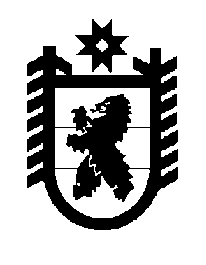 Российская Федерация Республика Карелия    ПРАВИТЕЛЬСТВО РЕСПУБЛИКИ КАРЕЛИЯПОСТАНОВЛЕНИЕот  21 сентября 2018 года № 349-Пг. Петрозаводск О внесении изменения в Положение о Министерстве 
национальной и региональной политики Республики Карелия Правительство Республики Карелия п о с т а н о в л я е т:Внести в подпункт 68 пункта 9 Положения о Министерстве национальной и региональной политики Республики Карелия, утвержденного постановлением Правительства Республики Карелия от 5 ноября 2017 года  № 394-П «Об утверждении Положения о Министерстве национальной и региональной политики Республики Карелия»  (Собрание законодательства Республики Карелия, 2017, № 11, ст. 2171; № 12, ст. 2486), изменение, изложив его в следующей редакции: «68) обеспечивает при реализации своих полномочий приоритет целей и задач по развитию конкуренции на товарных рынках в установленных сферах деятельности;».           Глава Республики Карелия 					                  А.О. Парфенчиков